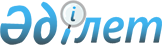 О внесении изменений в единую Товарную номенклатуру внешнеэкономической деятельности Евразийского экономического союза и Единый таможенный тариф Евразийского экономического союза в отношении оборудования для выращивания рыбы
					
			Утративший силу
			
			
		
					Решение Коллегии Евразийской экономической комиссии от 8 июля 2015 года № 73. Утратило силу решением Коллегии Евразийской экономической комиссии от 17 августа 2021 года № 100.
      Сноска. Решение утратило силу Решением Коллегии Евразийской экономической комиссии от 17.08.2021 № 100 (порядок введения в действие см. п.2).
      В соответствии со  статьями 42 и  45 Договора о Евразийском экономическом союзе от 29 мая 2014 года Коллегия Евразийской экономической комиссии решила:
      1. Внести в единую Товарную номенклатуру внешнеэкономической деятельности Евразийского экономического союза и Единый таможенный тариф Евразийского экономического союза ( приложение к Решению Совета Евразийской экономической комиссии от 16 июля 2012 г. № 54) следующие изменения:
      а) исключить из единой Товарной номенклатуры внешнеэкономической деятельности Евразийского экономического союза позиции согласно  приложению № 1;
      б) включить в единую Товарную номенклатуру внешнеэкономической деятельности Евразийского экономического союза позиции согласно  приложению № 2;
      в) в дополнительном примечании 2 к группе 89 ТН ВЭД ЕАЭС код "8905 90 100 0" ТН ВЭД ЕАЭС заменить кодом "8905 90 100" ТН ВЭД ЕАЭС;
      г) установить ставки ввозных таможенных пошлин Единого таможенного тарифа Евразийского экономического союза согласно  приложению № 3;
      д) примечания к Единому таможенному тарифу Евразийского экономического союза дополнить примечанием 41С следующего содержания:
      "41С) Ставка ввозной таможенной пошлины в размере 0 (ноль) % от таможенной стоимости применяется с даты вступления в силу Решения Коллегии Евразийской экономической комиссии от 8 июля 2015 г. № 73 по 31.08.2017 включительно.".
      2. Настоящее Решение вступает в силу по истечении 30 календарных дней с даты его официального опубликования, но не ранее 2 сентября 2015 г. ПОЗИЦИИ,
исключаемые из единой Товарной номенклатуры внешнеэкономической деятельности Евразийского экономического союза ПОЗИЦИИ,
включаеме в единую Товарную номенклатуру внешнеэкономической деятельности Евразийского экономического союза СТАВКИ
ввозных таможенных пошлин Единого таможенного тарифа Евразийского экономического союза
					© 2012. РГП на ПХВ «Институт законодательства и правовой информации Республики Казахстан» Министерства юстиции Республики Казахстан
				
Председатель Коллегии
Евразийской экономической комиссии
В. ХристенкоПРИЛОЖЕНИЕ № 1
к Решению Коллегии
Евразийской экономической комиссии
от 8 июля 2015 г. № 73
Код
ТН ВЭД
Наименование позиции
Доп. ед. изм.
8905 90 100 0
- - морские
шт
8907 90 000 0
— прочие
штПРИЛОЖЕНИЕ № 2
к Решению Коллегии
Евразийской экономической комиссии
от 8 июля 2015 г. № 73
Код
ТН ВЭД
Наименование позиции
Доп. ед. изм.
8905 90 100
– – морские:
8905 90 100 1
– – – плавучие средства, предназначенные для кормления рыбы, оснащенные помимо прочего оборудованием для подачи корма и бункерами грузовместимостью не менее 155 м3 для хранения корма
шт
8905 90 100 9
– – – прочие
шт
8907 90 000
– прочие:
8907 90 000 1
– – садки рыбоводные круглые внутренним диаметром каркаса 20 м или более, но не более 50 м
шт
8907 90 000 9
– – прочие
штПРИЛОЖЕНИЕ № 3
к Решению Коллегии
Евразийской экономической комиссии
от 8 июля 2015 г. № 73
Код
ТН ВЭД
Наименование позиции
Ставка ввозной таможенной пошлины (в процентах от таможенной стоимости либо в евро, либо в долларах США)
8905 90 100 1
– – – плавучие средства, предназначенные для кормления рыбы, оснащенные помимо прочего оборудованием для подачи корма и бункерами грузовместимостью не менее 155 м3 для хранения корма
1041C)
8905 90 100 9
– – – прочие
10
8907 90 000 1
– – садки рыбоводные круглые внутренним диаметром каркаса 20 м или более, 
но не более 50 м
1541C)
8907 90 000 9
– – прочие
15